								Toruń, 11 sierpnia 2023 roku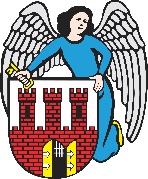     Radny Miasta Torunia        Piotr Lenkiewicz								Sz. Pan								Michał Zaleski								Prezydent Miasta ToruniaWNIOSEKPowołując się na § 18 Statutu Rady Miasta Torunia w nawiązaniu do § 36 ust. 4 Regulaminu Rady Miasta Torunia zwracam się do Pana Prezydenta z wnioskiem:- o wyjaśnienia dotyczące budowy chodnika wzdłuż ul. Czapli oraz podjęcie pilnych działań zmierzających do wyegzekwowania zakazu parkowania pojazdów na chodnikuUZASADNIENIEPrzebudowa ul. Czapli choć bardzo oczekiwana przez mieszkańców, prowadzi obecnie do utrwalania absurdalnego zachowania kierowców jakim jest parkowanie pojazdów na nowopowstałym chodniku. Mieszkańcy alarmują (czego dowodem są zdjęcia z załączników) o nagminnych sytuacjach, w których pojazdy blokują chodnik, a co gorsza nikt nie wyciąga żadnych konsekwencji wobec takich działań. Bardzo proszę o pilne wyjaśnienia a także wprowadzenie rozwiązań, które udrożnią chodniki i pozostają jest wyłączenie w dyspozycji tych, dla których są dedykowane czyli pieszych.                                                                        /-/ Piotr Lenkiewicz										Radny Miasta ToruniaZał. 1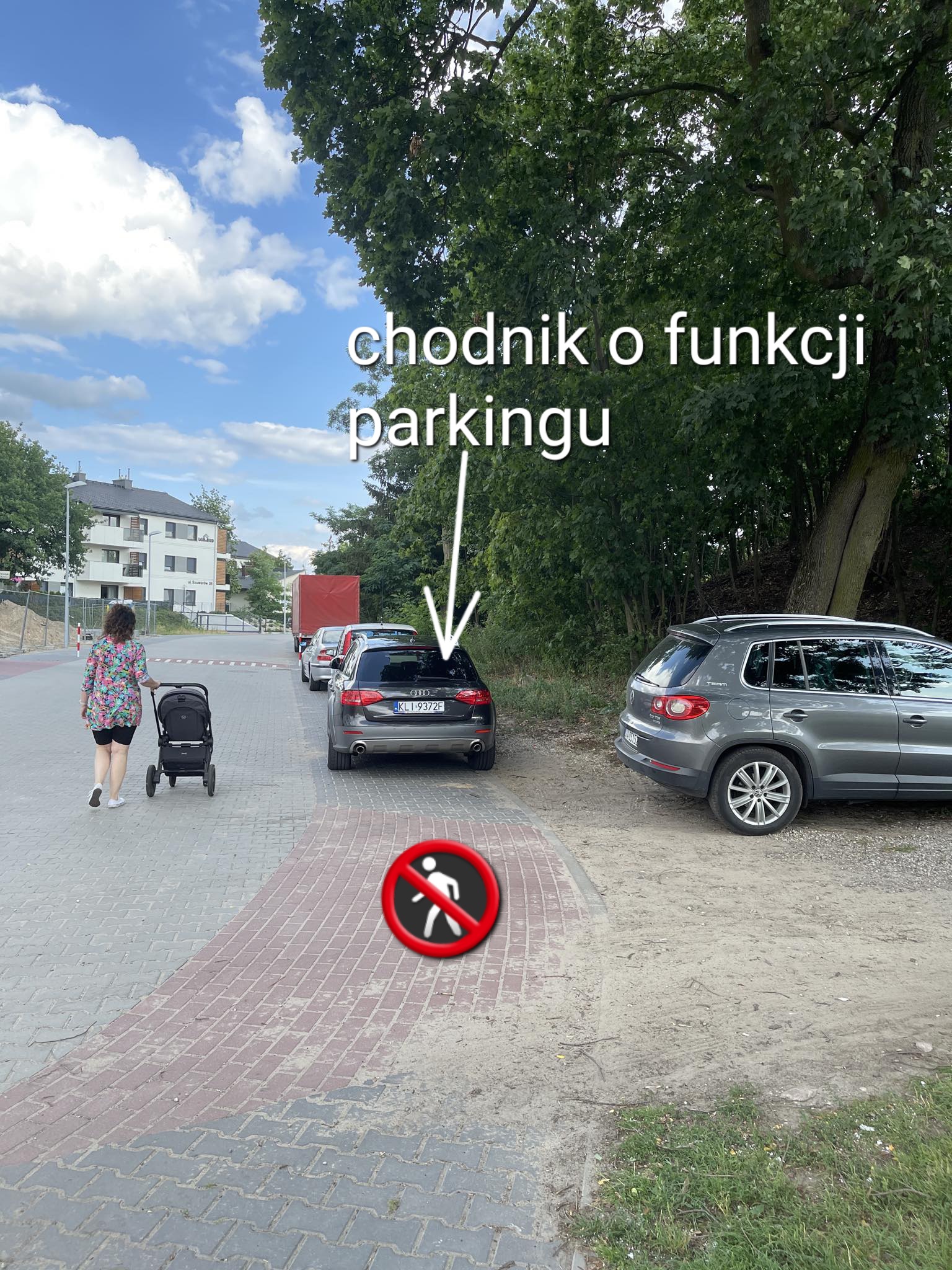 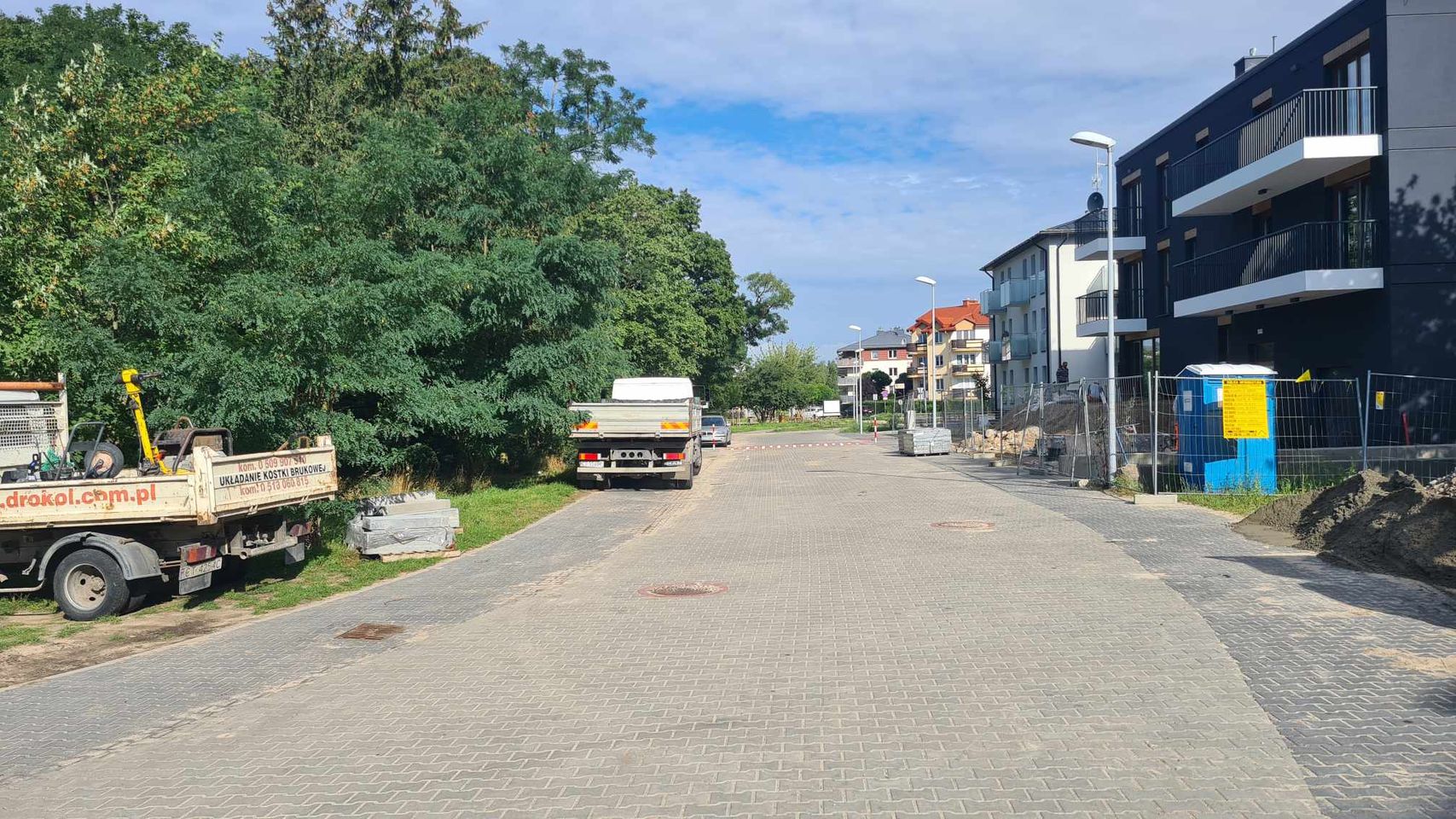 